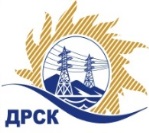 Акционерное Общество«Дальневосточная распределительная сетевая  компания»ПРОТОКОЛ ПЕРЕТОРЖКИСпособ и предмет закупки: запрос предложений  на право заключения Договора на поставку «Опоры анкерно-угловые металлические» для нужд филиала АО «ДРСК» «Амурские электрические сети», закупка 19р. 2.2.2 ГКПЗ 2018.          Планируемая стоимость закупки в соответствии с ГКПЗ:  3 175 364,41 рублей без учета НДСПРИСУТСТВОВАЛИ: члены постоянно действующей Закупочной комиссии 1-го уровня АО «ДРСК». ВОПРОСЫ ЗАСЕДАНИЯ ЗАКУПОЧНОЙ КОМИССИИ:В адрес Организатора закупки  поступили 4 (четыре)  заявки на участие в  процедуре переторжки.Вскрытие конвертов было осуществлено в электронном сейфе Организатора закупки на  ЕЭТП, в сети «Интернет»: https://rushydro.roseltorg.ru автоматически.Дата и время начала процедуры вскрытия конвертов с заявками на участие в переторжке: в 11:00 часов благовещенского времени 22.112017 г Место проведения процедуры вскрытия конвертов с заявками на участие в процедуре переторжки: в сети «Интернет»: https://rushydro.roseltorg.ruСекретарь Закупочной комиссии 1 уровня  АО «ДРСК»                    		                                                                   Т.В. ЧелышеваТерёшкина Г.М. Тел. 4162-397260№ 02/МТПиР-Пг. Благовещенск22 ноября  2017 г.№п/пНаименование Участника закупки и место нахожденияЦена заявки до переторжки, руб. без НДС.Цена заявки после переторжки без НДС, руб.1ООО  "Группа Компаний Энергоцентр" 
ИНН/КПП 5902233179/590201001 
ОГРН 11359020018173 106 833.003 003 375,002ООО  "ЛТЭК" 
ИНН/КПП 2463256250/784301001 
ОГРН 11424680335863 175 364.412 983 125,763ООО  "НАТСТРОЙ" 
ИНН/КПП 6686076001/667001001 
ОГРН 11696580116213 135 593.222 999 152,544АО  "Комплексный технический центр "Металлоконструкция" 
ИНН/КПП 7327002626/730350001 
ОГРН 10273014810083 103 813.56Заявка не поступила5ООО "Радиострой РТВ" 
ИНН/КПП 2723080210/771501001 
ОГРН 10627230288303 132 991.513 039 001,74